Merced College: POS Manufacturing & Product Development for Welding pathway for community College – 4/20/12Career Technical Education (CTE) Program of Study for Entry into Community CollegeCareer Technical Education (CTE) Program of Study for Entry into Community CollegeCareer Technical Education (CTE) Program of Study for Entry into Community CollegeCareer Technical Education (CTE) Program of Study for Entry into Community CollegeCareer Technical Education (CTE) Program of Study for Entry into Community CollegeCareer Technical Education (CTE) Program of Study for Entry into Community CollegeCareer Technical Education (CTE) Program of Study for Entry into Community CollegeCareer Technical Education (CTE) Program of Study for Entry into Community CollegeCareer Technical Education (CTE) Program of Study for Entry into Community CollegeCareer Technical Education (CTE) Program of Study for Entry into Community CollegeCareer Technical Education (CTE) Program of Study for Entry into Community CollegeCareer Technical Education (CTE) Program of Study for Entry into Community CollegeCareer Technical Education (CTE) Program of Study for Entry into Community CollegeCareer Technical Education (CTE) Program of Study for Entry into Community CollegeCareer Technical Education (CTE) Program of Study for Entry into Community CollegeCareer Technical Education (CTE) Program of Study for Entry into Community CollegeCareer Technical Education (CTE) Program of Study for Entry into Community CollegeCareer Technical Education (CTE) Program of Study for Entry into Community CollegeCareer Technical Education (CTE) Program of Study for Entry into Community College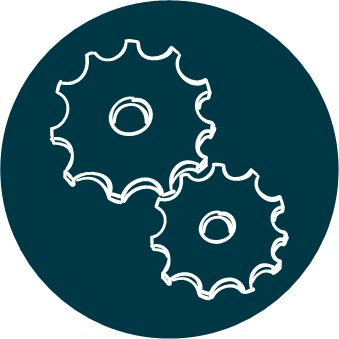 Name:      Name:      Name:      Name:      Name:      ID:      ID:      ID:      Gr:   Gr:   Department: Industrial TechnologyDepartment: Industrial TechnologyDepartment: Industrial TechnologyDepartment: Industrial TechnologyDepartment: Industrial TechnologyDepartment: Industrial TechnologyIndustry Sector:  Manufacturing and Product DevelopmentIndustry Sector:  Manufacturing and Product DevelopmentIndustry Sector:  Manufacturing and Product DevelopmentIndustry Sector:  Manufacturing and Product DevelopmentIndustry Sector:  Manufacturing and Product DevelopmentCareer Pathway:  Welding and Materials JoiningCareer Pathway:  Welding and Materials JoiningCareer Pathway:  Welding and Materials JoiningCareer Pathway:  Welding and Materials JoiningCareer Pathway:  Welding and Materials JoiningCareer Pathway:  Welding and Materials JoiningCareer Pathway:  Welding and Materials JoiningStudent Organization or Club:Skills USA and I Do ItStudent Organization or Club:Skills USA and I Do ItStudent Organization or Club:Skills USA and I Do ItStudent Organization or Club:Skills USA and I Do ItRecommended High School Course ScheduleRecommended High School Course ScheduleRecommended High School Course ScheduleRecommended High School Course ScheduleRecommended High School Course ScheduleRecommended High School Course ScheduleRecommended High School Course ScheduleRecommended High School Course ScheduleRecommended High School Course ScheduleRecommended High School Course ScheduleRecommended High School Course ScheduleRecommended High School Course ScheduleRecommended High School Course ScheduleRecommended High School Course ScheduleRecommended High School Course ScheduleRecommended High School Course ScheduleRecommended High School Course ScheduleRecommended High School Course ScheduleRecommended High School Course ScheduleLevelGradeEnglishEnglishSocial StudiesSocial StudiesMathScienceScienceScienceOther Required Courses, Electives, CTEOther Required Courses, Electives, CTEOther Required Courses, Electives, CTEOther Required Courses, Electives, CTEOther Required Courses, Electives, CTEOther Required Courses, Electives, CTEOther Required Courses, Electives, CTEWork-BasedLearning ActivitiesWork-BasedLearning ActivitiesSecondary9English 1English 1Geography & Health & Wellness for LifeGeography & Health & Wellness for LifeAlgebra 1Life ScienceLife ScienceLife SciencePhysical Ed 1 Physical Ed 1 Physical Ed 1 Physical Ed 1 Strategic English IStrategic English IStrategic English ISkills Skills Secondary10English 2English 2World HistoryWorld HistoryGeometryBiology Biology Biology Physical Ed 2 Physical Ed 2 Physical Ed 2 Physical Ed 2 Metals Shop  IMetals Shop  IMetals Shop  ISkills ROP Industry DaySkills ROP Industry DaySecondary11English 3English 3US HistoryUS HistoryAlgebra 2/ TrigonometryPhysicsPhysicsPhysicsFine Art or Foreign LanguageFine Art or Foreign LanguageFine Art or Foreign LanguageFine Art or Foreign Language**Metals Shop II**Metals Shop II**Metals Shop IISkills  I DO ITSkills  I DO ITSecondary12English 4English 4Government & EconomicsGovernment & EconomicsCollege Prep Math, Pre-Calculus or CTE ElectiveSelect 2 periods from the following:**Beginning Drafting, **Auto Mechanics I/II, Woodshop ISelect 2 periods from the following:**Beginning Drafting, **Auto Mechanics I/II, Woodshop ISelect 2 periods from the following:**Beginning Drafting, **Auto Mechanics I/II, Woodshop ISelect 2 periods from the following:**Beginning Drafting, **Auto Mechanics I/II, Woodshop ISelect 2 periods from the following:**Beginning Drafting, **Auto Mechanics I/II, Woodshop ISelect 2 periods from the following:**Beginning Drafting, **Auto Mechanics I/II, Woodshop ISelect 2 periods from the following:**Beginning Drafting, **Auto Mechanics I/II, Woodshop I**Metals Shop III**Metals Shop III**Metals Shop IIISkills I DO ITSenior Exit InterviewsSkills I DO ITSenior Exit InterviewsPostsecondaryArticulated Courses:   Student earns  units of credit for the identified college course when student passes the ACE (Articulated Credit by Exam)Articulated Courses:   Student earns  units of credit for the identified college course when student passes the ACE (Articulated Credit by Exam)Articulated Courses:   Student earns  units of credit for the identified college course when student passes the ACE (Articulated Credit by Exam)Articulated Courses:   Student earns  units of credit for the identified college course when student passes the ACE (Articulated Credit by Exam)Articulated Courses:   Student earns  units of credit for the identified college course when student passes the ACE (Articulated Credit by Exam)Articulated Courses:   Student earns  units of credit for the identified college course when student passes the ACE (Articulated Credit by Exam)Articulated Courses:   Student earns  units of credit for the identified college course when student passes the ACE (Articulated Credit by Exam)Articulated Courses:   Student earns  units of credit for the identified college course when student passes the ACE (Articulated Credit by Exam)Articulated Courses:   Student earns  units of credit for the identified college course when student passes the ACE (Articulated Credit by Exam)Articulated Courses:   Student earns  units of credit for the identified college course when student passes the ACE (Articulated Credit by Exam)Articulated Courses:   Student earns  units of credit for the identified college course when student passes the ACE (Articulated Credit by Exam)Articulated Courses:   Student earns  units of credit for the identified college course when student passes the ACE (Articulated Credit by Exam)Articulated Courses:   Student earns  units of credit for the identified college course when student passes the ACE (Articulated Credit by Exam)Articulated Courses:   Student earns  units of credit for the identified college course when student passes the ACE (Articulated Credit by Exam)Articulated Courses:   Student earns  units of credit for the identified college course when student passes the ACE (Articulated Credit by Exam)Articulated Courses:   Student earns  units of credit for the identified college course when student passes the ACE (Articulated Credit by Exam)Articulated Courses:   Student earns  units of credit for the identified college course when student passes the ACE (Articulated Credit by Exam)Articulated Courses:   Student earns  units of credit for the identified college course when student passes the ACE (Articulated Credit by Exam)PostsecondaryMUHSD/ROPMUHSD/ROPMUHSD/ROPMUHSD/ROPMUHSD/ROPMUHSD/ROPMUHSD/ROPMUHSD/ROPPostsecondaryMetal Shop 1-4 Metal Shop 1-4 Metal Shop 1-4 Metal Shop 1-4 Metal Shop 1-4 Metal Shop 1-4 Metal Shop 1-4 Metal Shop 1-4 WELD 06:  Fundamentals of Oxy-Fuel Welding and Shielded Metal Arc WeldingWELD 06:  Fundamentals of Oxy-Fuel Welding and Shielded Metal Arc WeldingWELD 06:  Fundamentals of Oxy-Fuel Welding and Shielded Metal Arc WeldingWELD 06:  Fundamentals of Oxy-Fuel Welding and Shielded Metal Arc WeldingWELD 06:  Fundamentals of Oxy-Fuel Welding and Shielded Metal Arc WeldingWELD 06:  Fundamentals of Oxy-Fuel Welding and Shielded Metal Arc WeldingWELD 06:  Fundamentals of Oxy-Fuel Welding and Shielded Metal Arc WeldingWELD 06:  Fundamentals of Oxy-Fuel Welding and Shielded Metal Arc WeldingWELD 06:  Fundamentals of Oxy-Fuel Welding and Shielded Metal Arc Welding3PostsecondaryBeginning Drafting Beginning Drafting Beginning Drafting Beginning Drafting Beginning Drafting Beginning Drafting Beginning Drafting Beginning Drafting DRFT 04A:  Fundamentals of Computer-Aided DraftingDRFT 04A:  Fundamentals of Computer-Aided DraftingDRFT 04A:  Fundamentals of Computer-Aided DraftingDRFT 04A:  Fundamentals of Computer-Aided DraftingDRFT 04A:  Fundamentals of Computer-Aided DraftingDRFT 04A:  Fundamentals of Computer-Aided DraftingDRFT 04A:  Fundamentals of Computer-Aided DraftingDRFT 04A:  Fundamentals of Computer-Aided DraftingDRFT 04A:  Fundamentals of Computer-Aided Drafting3PostsecondaryAuto Mechanics I/IIAuto Mechanics I/IIAuto Mechanics I/IIAuto Mechanics I/IIAuto Mechanics I/IIAuto Mechanics I/IIAuto Mechanics I/IIAuto Mechanics I/IIAUTO 04:  Automotive MechanicsAUTO 04:  Automotive MechanicsAUTO 04:  Automotive MechanicsAUTO 04:  Automotive MechanicsAUTO 04:  Automotive MechanicsAUTO 04:  Automotive MechanicsAUTO 04:  Automotive MechanicsAUTO 04:  Automotive MechanicsAUTO 04:  Automotive Mechanics3                                *ROP Certificate Earned at Completion of Course           ** credit earned through articulation              ***ROP & Articulation                                *ROP Certificate Earned at Completion of Course           ** credit earned through articulation              ***ROP & Articulation                                *ROP Certificate Earned at Completion of Course           ** credit earned through articulation              ***ROP & Articulation                                *ROP Certificate Earned at Completion of Course           ** credit earned through articulation              ***ROP & Articulation                                *ROP Certificate Earned at Completion of Course           ** credit earned through articulation              ***ROP & Articulation                                *ROP Certificate Earned at Completion of Course           ** credit earned through articulation              ***ROP & Articulation                                *ROP Certificate Earned at Completion of Course           ** credit earned through articulation              ***ROP & Articulation                                *ROP Certificate Earned at Completion of Course           ** credit earned through articulation              ***ROP & Articulation                                *ROP Certificate Earned at Completion of Course           ** credit earned through articulation              ***ROP & Articulation                                *ROP Certificate Earned at Completion of Course           ** credit earned through articulation              ***ROP & Articulation                                *ROP Certificate Earned at Completion of Course           ** credit earned through articulation              ***ROP & Articulation                                *ROP Certificate Earned at Completion of Course           ** credit earned through articulation              ***ROP & Articulation                                *ROP Certificate Earned at Completion of Course           ** credit earned through articulation              ***ROP & Articulation                                *ROP Certificate Earned at Completion of Course           ** credit earned through articulation              ***ROP & Articulation                                *ROP Certificate Earned at Completion of Course           ** credit earned through articulation              ***ROP & Articulation                                *ROP Certificate Earned at Completion of Course           ** credit earned through articulation              ***ROP & Articulation                                *ROP Certificate Earned at Completion of Course           ** credit earned through articulation              ***ROP & Articulation                                *ROP Certificate Earned at Completion of Course           ** credit earned through articulation              ***ROP & Articulation                                *ROP Certificate Earned at Completion of Course           ** credit earned through articulation              ***ROP & Articulation Coursework Related to the Pathway Coursework Related to the Pathway Coursework Related to the Pathway Coursework Related to the Pathway Coursework Related to the Pathway Coursework Related to the Pathway Coursework Related to the Pathway Coursework Related to the Pathway Coursework Related to the Pathway Coursework Related to the Pathway Coursework Related to the Pathway Coursework Related to the PathwaySample Occupations Related to the PathwaySample Occupations Related to the PathwaySample Occupations Related to the PathwaySample Occupations Related to the PathwaySample Occupations Related to the PathwaySample Occupations Related to the PathwaySample Occupations Related to the PathwayDegrees & CertificatesDegrees & CertificatesDegrees & CertificatesDegrees & CertificatesDegrees & CertificatesSample Courses Sample Courses Sample Courses Sample Courses Sample Courses Sample Courses Sample Courses AA or AS Degree or CertificateAA or AS Degree or CertificateAA or AS Degree or CertificateAA or AS Degree or CertificateBS or BA DegreeBS or BA DegreeBS or BA DegreeDegrees:A.A. Welding TechnologyCertificates:Welding Technology  Degrees:A.A. Welding TechnologyCertificates:Welding Technology  Degrees:A.A. Welding TechnologyCertificates:Welding Technology  Degrees:A.A. Welding TechnologyCertificates:Welding Technology  Degrees:A.A. Welding TechnologyCertificates:Welding Technology   WELD 07:     Fundamentals of T.I.G. and M.I.GWELD 40A:  Welding Design and ConstructionWELD 40B:  Welding Design and Construction,                       AdvancedWELD 45:    Advanced Arc Welding ProceduresWELD 48:    Special Problems in Welding Technology WELD 07:     Fundamentals of T.I.G. and M.I.GWELD 40A:  Welding Design and ConstructionWELD 40B:  Welding Design and Construction,                       AdvancedWELD 45:    Advanced Arc Welding ProceduresWELD 48:    Special Problems in Welding Technology WELD 07:     Fundamentals of T.I.G. and M.I.GWELD 40A:  Welding Design and ConstructionWELD 40B:  Welding Design and Construction,                       AdvancedWELD 45:    Advanced Arc Welding ProceduresWELD 48:    Special Problems in Welding Technology WELD 07:     Fundamentals of T.I.G. and M.I.GWELD 40A:  Welding Design and ConstructionWELD 40B:  Welding Design and Construction,                       AdvancedWELD 45:    Advanced Arc Welding ProceduresWELD 48:    Special Problems in Welding Technology WELD 07:     Fundamentals of T.I.G. and M.I.GWELD 40A:  Welding Design and ConstructionWELD 40B:  Welding Design and Construction,                       AdvancedWELD 45:    Advanced Arc Welding ProceduresWELD 48:    Special Problems in Welding Technology WELD 07:     Fundamentals of T.I.G. and M.I.GWELD 40A:  Welding Design and ConstructionWELD 40B:  Welding Design and Construction,                       AdvancedWELD 45:    Advanced Arc Welding ProceduresWELD 48:    Special Problems in Welding Technology WELD 07:     Fundamentals of T.I.G. and M.I.GWELD 40A:  Welding Design and ConstructionWELD 40B:  Welding Design and Construction,                       AdvancedWELD 45:    Advanced Arc Welding ProceduresWELD 48:    Special Problems in Welding Technology Certified WelderWelding JourneymanStructural Steel and IronworkerFabricatorWelding TechnicianRobotic Welding TechnicianUnderwater Welder Certified WelderWelding JourneymanStructural Steel and IronworkerFabricatorWelding TechnicianRobotic Welding TechnicianUnderwater Welder Certified WelderWelding JourneymanStructural Steel and IronworkerFabricatorWelding TechnicianRobotic Welding TechnicianUnderwater Welder Certified WelderWelding JourneymanStructural Steel and IronworkerFabricatorWelding TechnicianRobotic Welding TechnicianUnderwater Welder Certified Welding InspectorFabrication DesignerWelding EngineerResearch EngineerStructural EngineerEnvironmental EngineerManufacturing Engineer Certified Welding InspectorFabrication DesignerWelding EngineerResearch EngineerStructural EngineerEnvironmental EngineerManufacturing Engineer Certified Welding InspectorFabrication DesignerWelding EngineerResearch EngineerStructural EngineerEnvironmental EngineerManufacturing Engineer